Lokalt Årsmöte Svenska Afghanistankommittén GöteborgSöndagen den 15:e mars 202010–13Plats:Göteborgs Litteraturhus, Lagerhuset, Heurlins Plats 1B, vid Järntorget.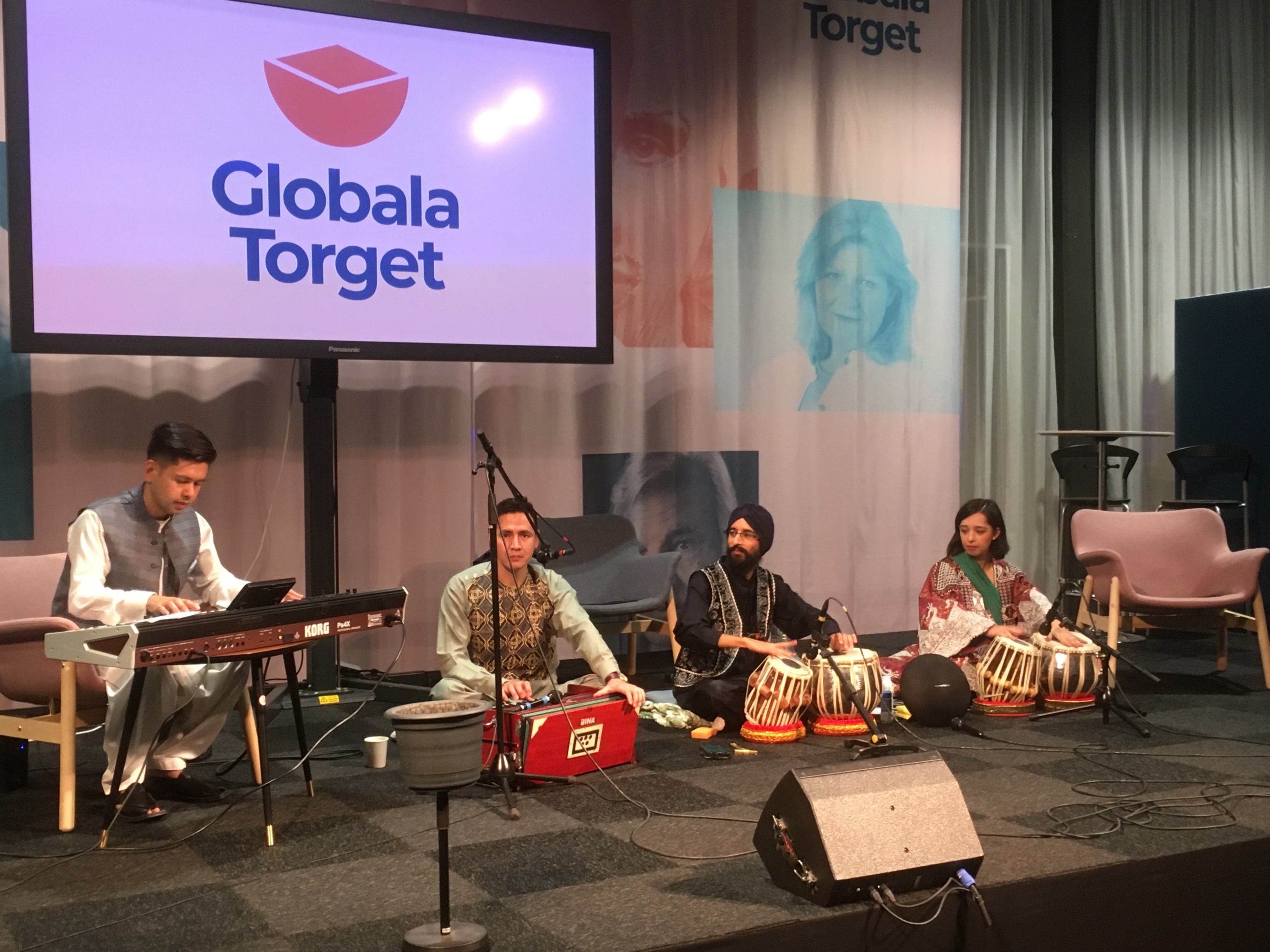 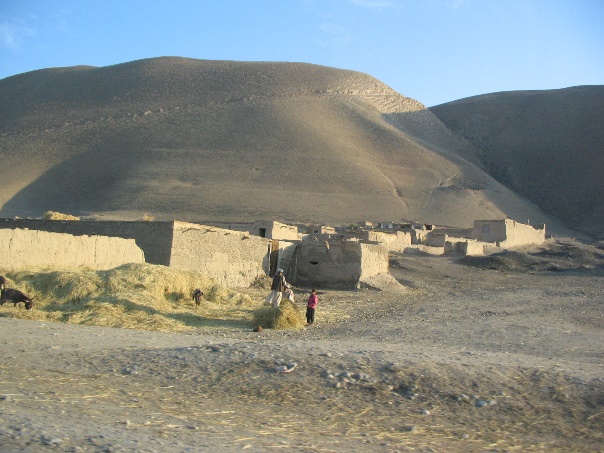 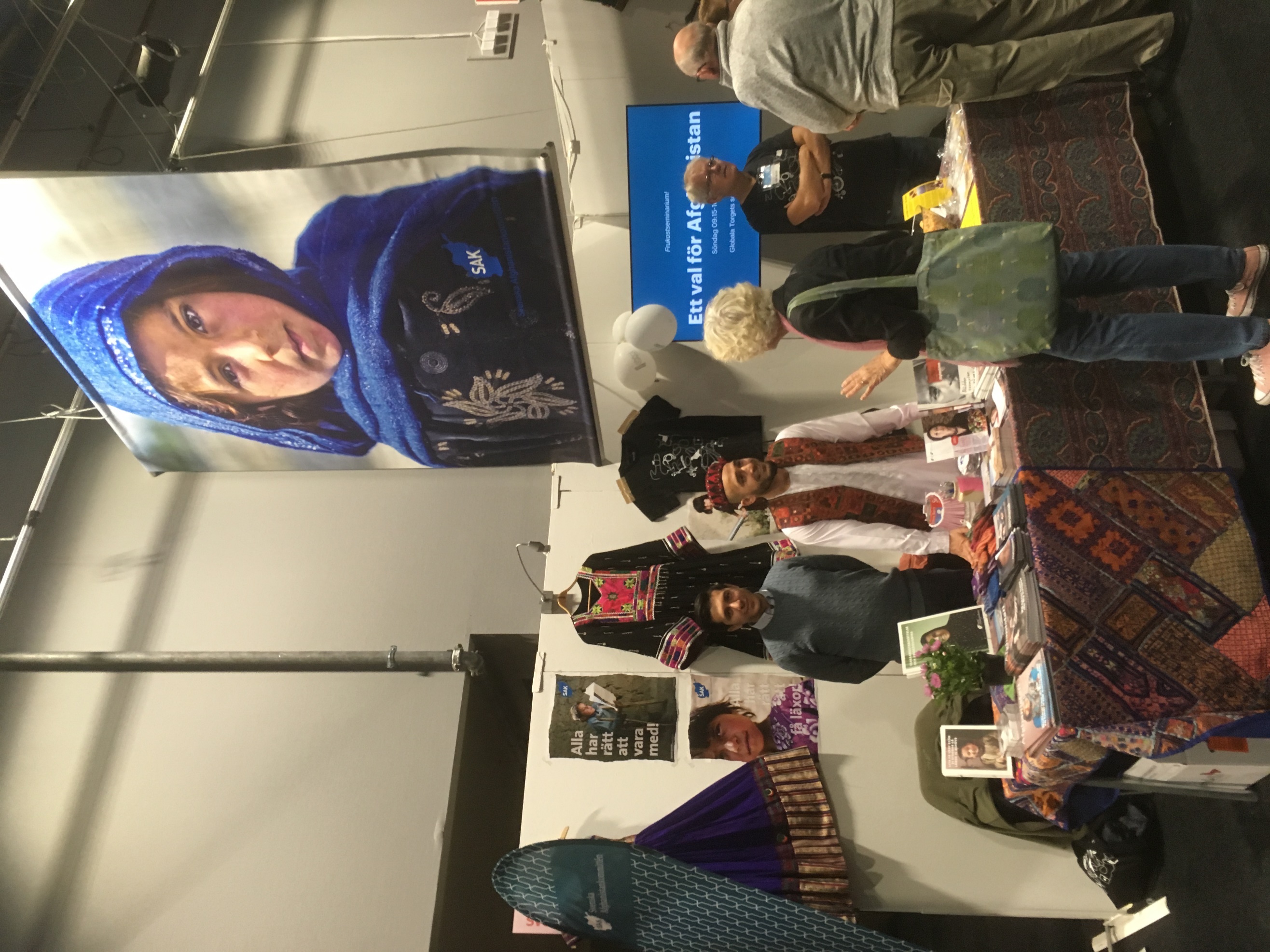 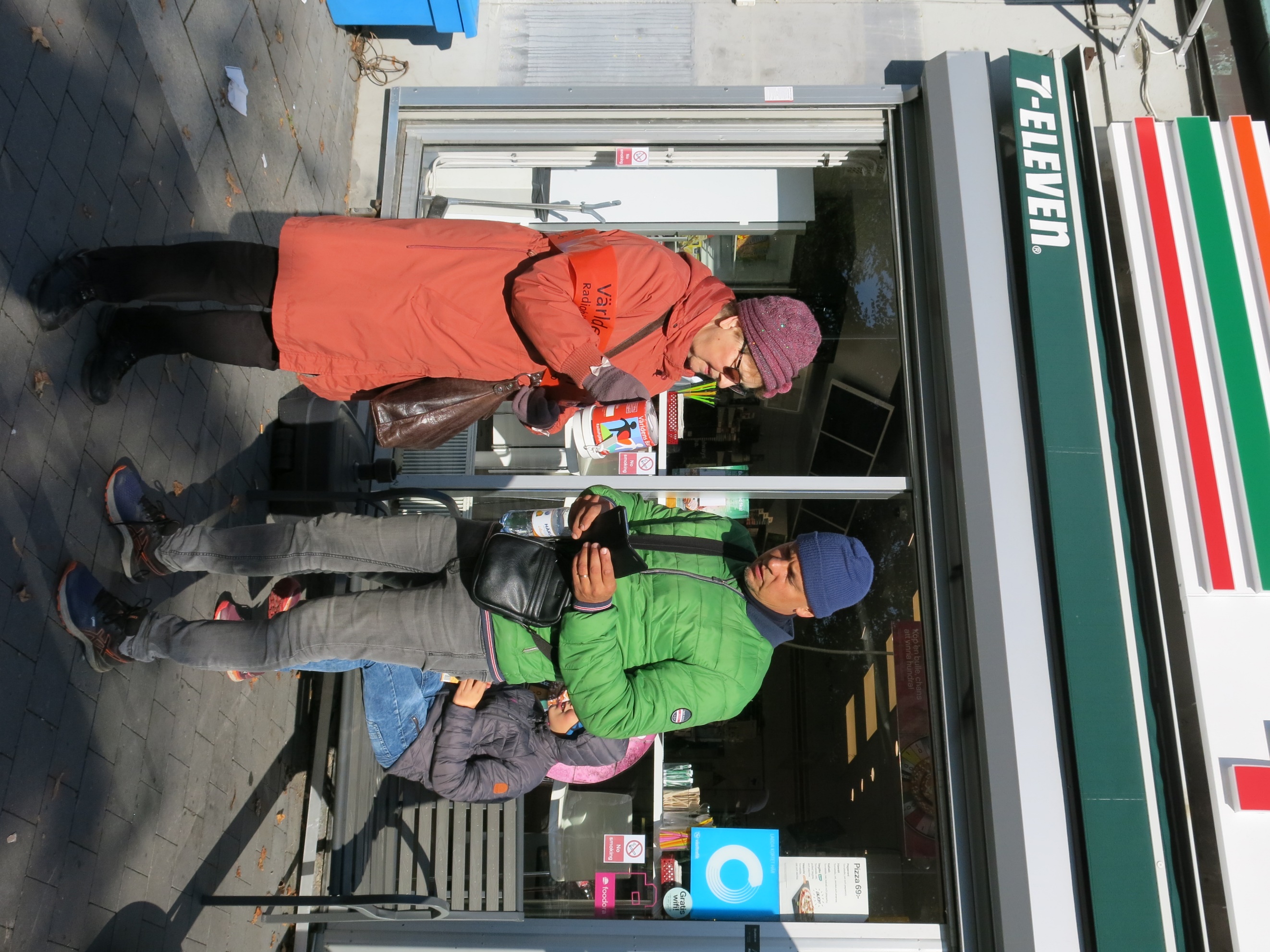 Årsmötesförhandlingar FikaVälkomna! SAK Göteborg